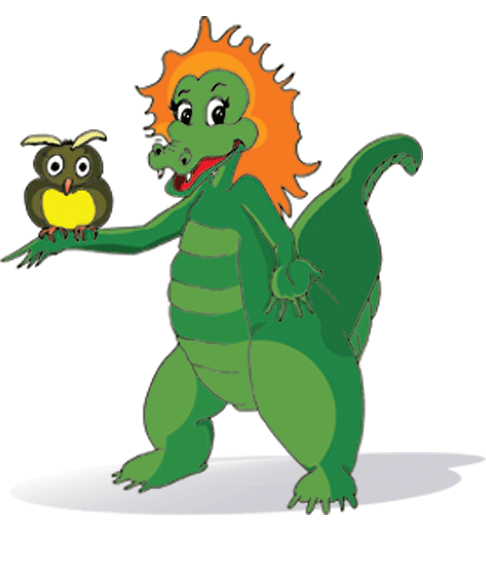   77 